Скоро в школу!    15 мая 2015 года состоялось родительское собрание будущих первоклассников. 23 мая  в 11.оо начнет свою работу школа «Малышок». Иванова Елена Ивановна, учитель будущих первоклассников, начнет  знакомить  ребят с правилами  школьной жизни.  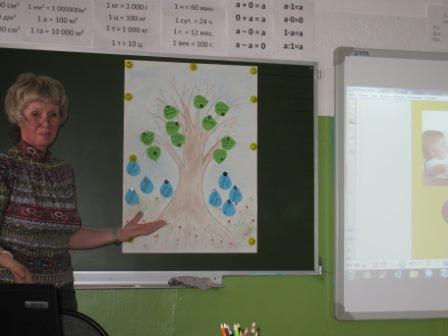 